Distinguish Test 1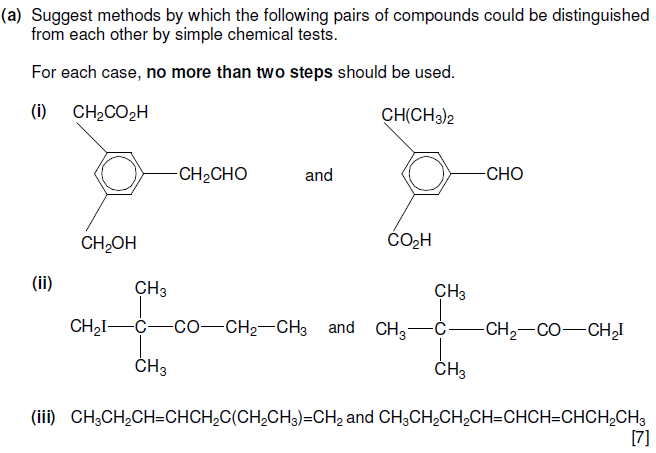 Solution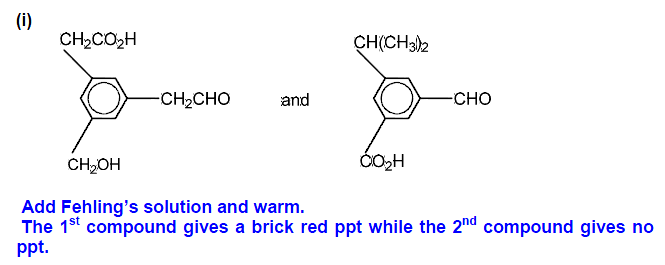 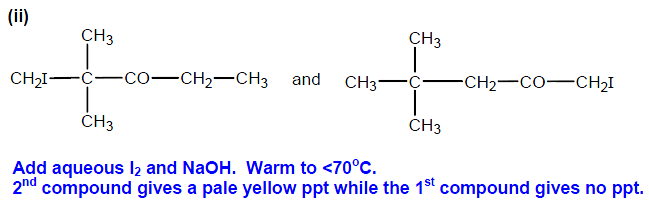 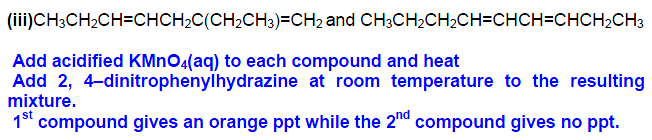 